УКРАЇНАПОЧАЇВСЬКА  МІСЬКА  РАДАВИКОНАВЧИЙ КОМІТЕТР І Ш Е Н Н Явід       січня   2018  року                                                        №  проектПро зміну  адресного номера житловому будинку з надвірними будівлямипо вул. Березина        З метою впорядкування нумерації об’єктів нерухомості в м. Почаїв, створення умов володіння, користування та розпорядження цими об’єктами  їх власниками та користувачам, Положенням про порядок присвоєння та зміни адресних номерів об’єктів нерухомості розташованих на території Почаївської міської ОТГ, затвердженого рішенням сесії Почаївської міської ради № 548 від 31.10.2016 року враховуючи заповіт № 1836 від 10.12.2012 року, складений приватним нотаріусом та  розглянувши   заяву гр. Деркача Романа Михайловича, виконавчий комітет  міської ради                                                     В и р і ш и в:Змінити адресний номер  житлового  будинку ,    який   належав      гр. Березію Борисові Тимофійовичу на праві приватної  власності   з  адресного номера «43»  на  номер  «67» по вул. Березина  в м. Почаєві.Кременецькому    РК БТІ   внести   зміни    в       адресне   господарство  по вул. Березина в м. Почаїв   у    відповідності до п.1    даного рішення.Лівар Н.М.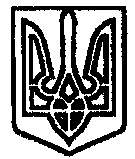 